Лот № 3(озеро Пелавское, аттракцион)(10 м х 10 м = 100 кв. м)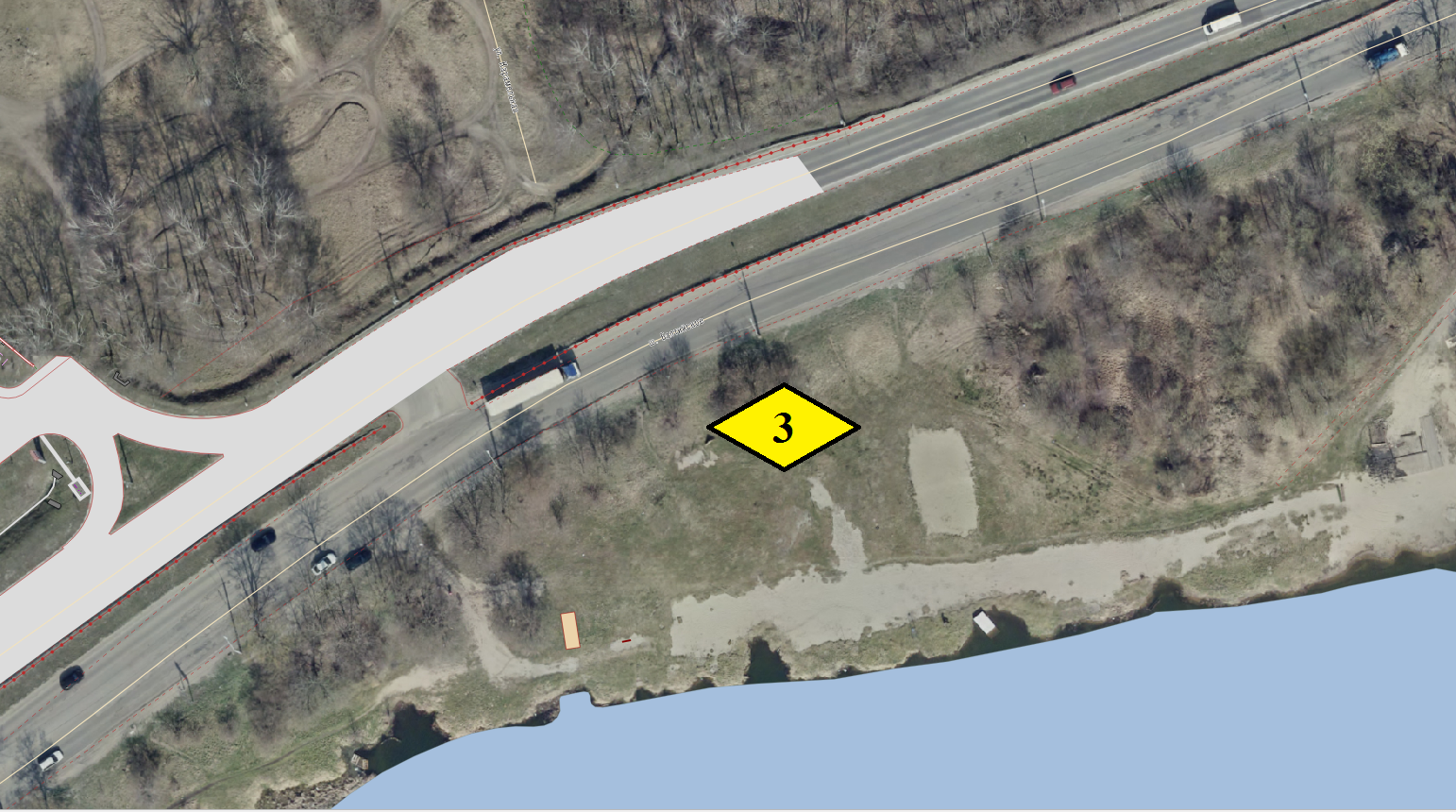 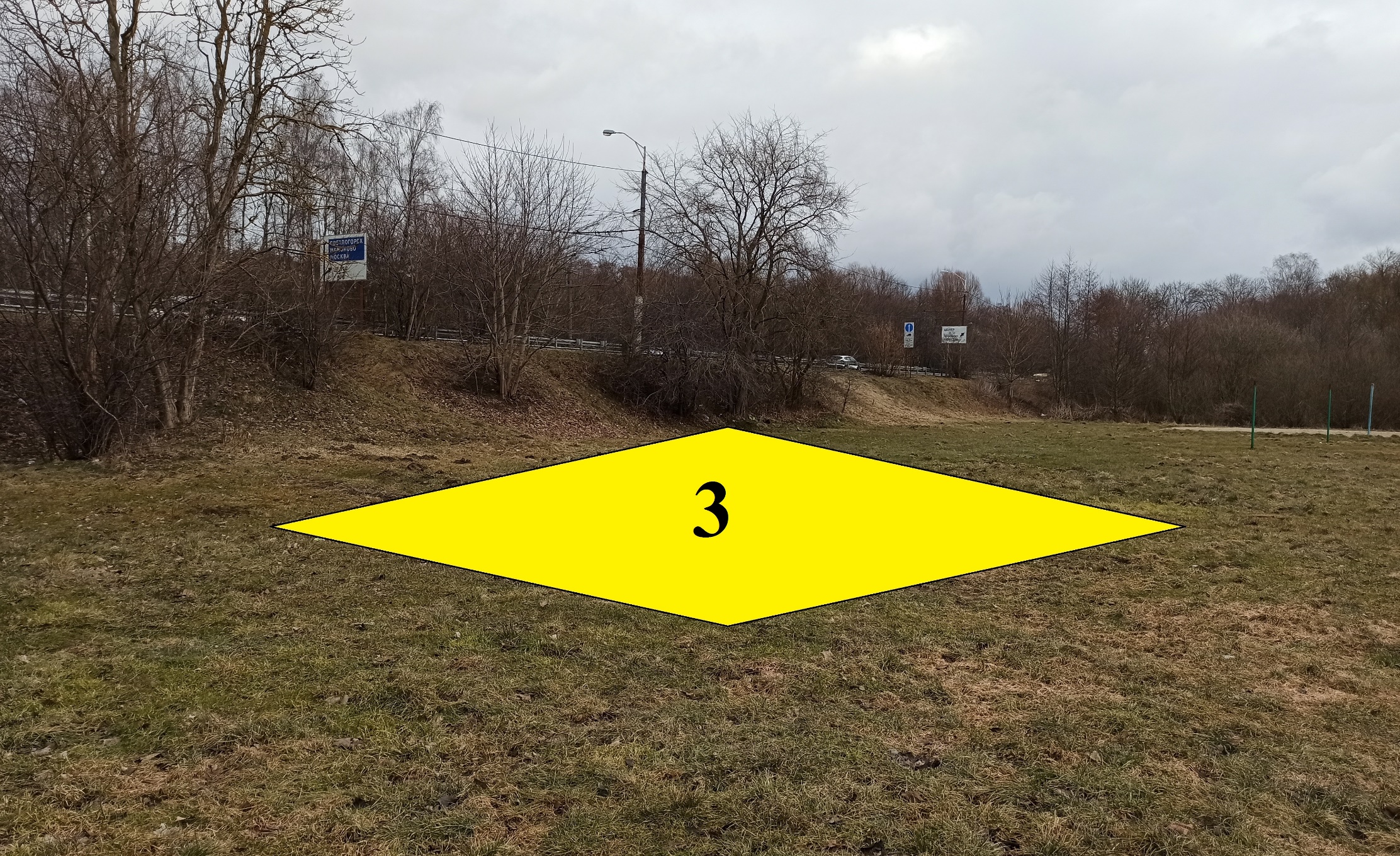 